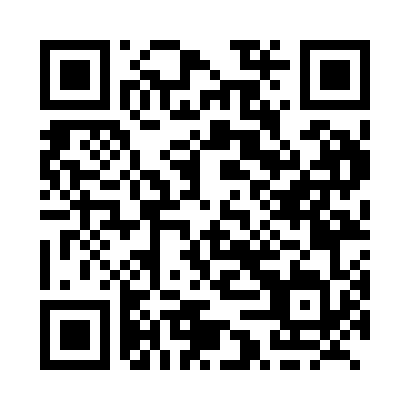 Prayer times for Cowans Creek, New Brunswick, CanadaMon 1 Jul 2024 - Wed 31 Jul 2024High Latitude Method: Angle Based RulePrayer Calculation Method: Islamic Society of North AmericaAsar Calculation Method: HanafiPrayer times provided by https://www.salahtimes.comDateDayFajrSunriseDhuhrAsrMaghribIsha1Mon3:255:261:246:519:2111:222Tue3:255:271:246:519:2111:223Wed3:265:271:246:519:2011:224Thu3:265:281:246:519:2011:225Fri3:275:291:246:519:2011:226Sat3:275:301:256:519:1911:227Sun3:285:301:256:509:1911:228Mon3:285:311:256:509:1811:219Tue3:285:321:256:509:1711:2110Wed3:295:331:256:509:1711:2111Thu3:305:341:256:499:1611:2112Fri3:315:351:256:499:1511:1913Sat3:325:361:266:499:1511:1814Sun3:345:371:266:489:1411:1615Mon3:365:381:266:489:1311:1516Tue3:385:391:266:479:1211:1317Wed3:405:401:266:479:1111:1118Thu3:415:411:266:479:1011:0919Fri3:435:421:266:469:0911:0820Sat3:455:431:266:459:0811:0621Sun3:475:441:266:459:0711:0422Mon3:495:461:266:449:0611:0223Tue3:515:471:266:449:0511:0024Wed3:535:481:266:439:0410:5825Thu3:555:491:266:429:0310:5626Fri3:575:501:266:429:0210:5427Sat3:595:511:266:419:0010:5228Sun4:015:531:266:408:5910:5029Mon4:035:541:266:398:5810:4830Tue4:055:551:266:388:5610:4631Wed4:075:561:266:388:5510:44